      بسم الله الرحمن الرحيم 	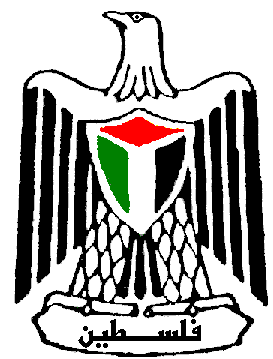 مدرسة ذكور برقا الثانوية اختبار شهرين  في اللغة العربية للصف الحادي عشر الفرع "الأدبي" / الفصل الثاني2019 - 2018            تعليمات الاختبار يتكون الاختبار من (5 ) أسئلة في ( 5 ) صفحات .بعض الفقرات من النوع ( اختيار من متعدد ) ، تتم الإجابة عليها بوضع دائرة حول رمز الإجابة الصحيحة .مطلوب منك الإجابة على جميع فقرات ورقة الاختبار .اقرأ السؤال  بتمعن، وحاول الإجابة عليه بخط واضح ومقروء .إذا واجهت سؤالاً صعباً ، انتقل إلى سؤال آخر ، وبعد إنهائك للاختبار حاول العودة إلى الأسئلة الصعبة وأجب عليها . لديك 60 دقيقة للإجابة على أسئلة هذا الاختبار السؤال الأول : أ- اقرأ النص ثم أجب عن الأسئلة التالية :-                           من حكم بشاربن بردإذا كنت في كل الأمور معاتباً            صديقك لم تلقَ الذي لاتعاتبه فعش واحداً أوصل أخاك فإنه            مقارف ذنب مرة ومجانبه إذا أنت لم تشرب مراراً على القذى     ظمئت وأي الناس تصفو مشاربه .عرف الحكمة  ؟ (علامة)-------------------------------------------------------------------------------------بين عواقب مؤاخذة الصديق على كل صغيرة وكبيرة ؟ (علامة)------------------------------------------------------------------------------------- ما الصورة الجمالية في البيت الثالث ؟ (علامتان)------------------------------------------------------------------------------------أعرب الكلمات التي تحتها خطوط إعراباً تاماً" ؟  (3علامات)معاتباً : -----------------------------------------------------------------------------تلق : -------------------------------------------------------------------------------أخاك : -----------------------------------------------------------------------------استخرج من الفقرة السابقة : (3علامات)أسلوب شرط غير جازم : (...........................) .اسم فاعل : (...........................) .طباق : (...........................) .علل – ما يأتي :إلقاء حنين الخفين متباعدين عن بعضهما في الصحراء؟(علامة)------------------------------------------------------------------------------------ب- أجب عن الأسئلة الآتية ؟عدد الخصال الثلاثة المستحبات ،والثلاث المستكرهات ،التي أشار إليها  الحديث النبوي الشريف "إن الله تعالى يرضى لكم ثلاثاً ...."  ؟ (3علامات)----------------------------------------------------------------------------------------  ما الفرق بين الإعلام والتعليم ؟  (علامتان)-----------------------------------------------------------------------------------------نزن الكلمات الآتية بالميزان الصرفي : تفّرقوا – يحطب ؟(علامتان)---------------------------------------------------------------------------------------فرق في المعنى بين الكلمات التي تحتها خطوط فيما يأتي ؟ (3علامات)إذا تعهدت الجرح بالعناية والاهتمام فإنه يعفو . ( ..................... ) .وقد تعفو الرسوم وتهمد . ( ..................... ) .إذا اعتذرت عن إساءتك لصديق فإنه يعفو عنك . ( ..................... ) .السؤال الثاني : النص الشعري (16علامة ) أ- اقرأ الأبيات الآتية ، ثم أجب عن الأسئلة التي تليها :لقد غيبوا حلماً وعلماً ورحمة         عشية علوه الثرى لا يوسدوراحوا بحزن ليس فيهم نبيهم        وقد وهنت منهم ظهور وأعضدوهل عدلت يوماً رزية هالك          رزية يوم مات فيه محمد تقطع فيه منزل الوحي عنهم         وقد كان ذا نور يغور وينجدمن كاتب القصيدة : ..................................... .(علامة)ما الفكرة العامة في هذه الأبيات ؟ ........................................................... . .(علامة)وضح جمال التصوير :"فأصبح محموداً إلى الله راجعاً   يبكيه جفن المرسلات ويحمد" .(علامة)........................................................................................................................استخرج من الأبيات ما يأتي : (3علامات)فعل ماض مبني على الضم : .............................. .مرادف مصيبة : ................................. .أسلوب استفهام : ............................. .علل ما يقال في الميت من شعر يسمى رثاء في حين ما يقال في الرسول –صلى الله عليه وسلم – بعد وفاته يسمى مديحاً ؟ (علامتان)........................................................................................................................................................................................................................................ب- من خلال دراستك لقصيدة " الثلاثاء الحمراء " لشاعر إبراهيم طوقان أجب على الأسئلة الآتية :اكتب أربعة أبيات من قصيدة " الثلاثاء الحمراء " ؟ (4علامات).............................................      ...................................................................................................      ....................................................................................................     ..................................................... ..............................................     .....................................................علل اختيار الشاعر (الثلاثاء الحمراء) عنواناً للقصيدة ؟ (علامة)---------------------------------------------------------------------------------من هم الشهداء الذين تغنى الشاعر ببطولتهم في قصيدة "الثلاثاء الحمراء" ؟(علامة)---------------------------------------------------------------------------------ما نوع المحسن البديعي بين كلمتي "عواصف ، وعواطف "؟ (علامة)--------------------------------------------------------------------------------ما الميزان الصرفي للكلمة الآتية "المُتحجَّر" ؟ (علامة)--------------------------------------------------------------------------------السؤال الأول : ضع دائرة حول رمز الإجابة الصحيحة:     (8علامات)        جميع الجمل الآتية جمل شرطية غير جازمة ما عدا  ؟  أ/ حيثما تتق الله،تنل رضاه .                                   ب/ لو اجتهدت لنجحتج/ لما اشتدت الأزمة رجوت الفرج.                            د/ إذا عرف السبب ،بطل العجب .     جميع الكلمات الآتية يمكن صياغة فعل التعجب منها ما عدا ؟     أ/ جمل                  ب/ كرم                    ج/ عسى                  د/ صبرالأسلوب في الجملة الآتية :" الصدق الصدق يا أبنائي "   ؟    أ/ أسلوب إغراء      ب/ أسلوب تحذير       ج/ أسلوب الاختصاص      د/ أسلوب شرط تعرب الكلمة التي تختها خط :" لولا الفلاح،لأقفرت الأرض" ؟    أ/ مبتدأ                ب/ خبر              ج/ فاعل                د/ نائب فاعل     السؤال الثاني :أ-  أمثل على الأساليب الآتـية بجملة مفيدة ؟ (3علامات)أ- أسلوب تعجب على صيغة أفعل بـ : ( ..................................................... ) . "علامة"ج- أسلوب شرط جازم من خلال أداة الشرط " مَن" : ( ............................................. ) "علامة" د- أسلوب شرط غير جازم من خلال أداة الشرط "إذا": (......................................... ) . "علامة"السؤال الثالث : أعرب ما تحته خط إعراباً تاماً ؟ (8علامات)لمّا درست نجحتدرست : ............................................................................................................... .نجحت : .............................................................................................................. ب- ما أجملَ السماءَ  .ما : .................................................................................................................. .أجملَ : ............................................................................................................. .السماءَ : ............................................................................................................. .ج- مهما تبطن ،تظهره الأيام .مهما :.................................................................................................................تبطن : ................................................................................................................تظهره :................................................................................................................السؤال الأول : قطع البيت الآتي تقطيعاً عروضياً وعين بحره واكتب تفعيلاته ؟ القلب منها مستريحٌ سالمٌ    والقلب منّي جاهدٌ مجهود .....................................................................................................................................................................................................................................................................................................................................................................................................................................................................السؤال الأول : أكتب في واحد من الموضوعات الآتية ،بما لا يتجاوز خمسة عشر سطراً مراعياً وضوح الخط ، وسلامة اللغة ، وعلامات الترقيم ؟  .1- مسؤولية الحاكم الراعي إزاء رعيته.2- قال تعالى :"يا أيها الذين أمنوا إن جاءكم فاسق بنبأ فتبينوا أن تصيبوا قوماً بجهالة فتصبحوا على ما فعلتم نادمين ".3- قصة قصيرة توافق المثل "أكلت يوم أكل الثور الأبيض"............................................................................................................................................................................................................................................................................................................................................................................................................................................................................................................................................................................................................................................................................................................................................................................................................................................................................................................................................................................................................................................................................................................................................................................................................................................................................................................................................................................................................................................................................................................................................................................................................................................................................................................................................................................................................................................................................................................................................................................................................................................................  انتهت الأسئلةمع أطيب الأمنيات بالتوفيق والنجاح 